Publicado en Valencia el 22/03/2024 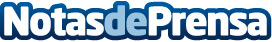 La influencer Gemma Marín lanza nineMONTHS, la videoguía más completa y práctica sobre el embarazo Con el lanzamiento de este proyecto, la influencer quiere ofrecer toda la información y consejos prácticos para cada etapa del embarazo. Está diseñada tanto para madres primerizas como para aquellas con experiencia ya que cubre todos los aspectos fundamentales del embarazo. El manual cuenta con la colaboración de especialistas certificados en sus respectivos campos relacionados con el embarazo y el parto
Datos de contacto:María Contenente Actitud de Comunicación913022860Nota de prensa publicada en: https://www.notasdeprensa.es/la-influencer-gemma-marin-lanza-ninemonths-la Categorias: Nacional Medicina Sociedad Valencia Infantil Entretenimiento Webinars Bienestar Servicios médicos http://www.notasdeprensa.es